INFORMAŢII PRIVIND DEPUNEREA OFERTELORObiectul contractului:Obiectul acestei licitaţii îl reprezintă:- Dezvoltarea web site şi a sistemului de management al conţinutului – Servicii informatice /Computer-related services, cod cpv. 72500000-0.Termen limită pentru depunerea ofertelor:Termenul limită pentru depunerea ofertelor este 10/12/1019 la ora 14. Orice ofertă primită după acest termen limită va fi respinsă automat. ** - Ofertantul trebuie să aibă minimum 7 zile de la data lansării procedurii de achiziţie pentru pregătirea ofertei (fără a se lua în calcul ziua de publicare şi ziua corespunzătoare termenului limită pentru depunere).*** - Autoritatea Contractantă este obligată să răspundă la toate întrebările primite cel mai târziu cu 3 zile înainte de termenul limită şi trebuie să le publice pe aceleaşi site-uri web pe care a fost publicată oferta.Informaţii financiareSe reaminteşte ofertanţilor că valoarea maximă disponibilă a contractului este 28.320,00 lei. (Pentru partenerii români, TVA inclusă). Oferta financiară trebuie prezentată ca o valoare exprimată în  monedă naţională şi trebuie depusă utilizând modelul pentru versiunea preţ global din PARTEA C: FORMATUL OFERTEI FINANCIARE. [În cazul în care ofertele sunt prezentate în monedele naţionale, cursul de schimb care va fi utilizat pentru verificarea conformităţii financiare cu bugetul disponibil (în timpul evaluării financiare) va fi cursul de schimb InforEuro valabil pentru luna în care se lansează oferta]Reglementările fiscale şi vamale aplicabile sunt specificate în proiectul de contract din partea A a prezentului dosar de licitaţie. Soluţii diferiteOfertanţii nu sunt autorizaţi să liciteze pentru o altă variantă pe lângă această ofertă.SubcontractareaSubcontractarea nu este permisă.Criterii de atribuire:În cazul în care s-au primit mai multe oferte: cel mai mic preţ, pondere 80% calitate tehnică, 20% preţ.Criterii de evaluare pentru oferta tehnică:Organizare şi metodologie: <40> puncteResurse propuse: <30> punctePerioada pentru furnizare servicii: <30> puncteTOTAL: 100 de puncteÎn cazul în care se primeşte o singură ofertă, Autoritatea Contractantă verifică dacă oferta este conformă din punct de vedere administrativ şi tehnic cu cerinţele stabilite în prezenta documentaţie de licitaţie.Interviuri: Nu sunt prevăzute interviuri. Anunţul de atribuire:Ofertantul câştigător va fi informat în scris despre rezultatele procedurii de evaluare.Anunţul de atribuire a contractului va fi publicat pe site-ul programului. Timpul estimat pentru comunicarea rezultatelor către ofertanţi este de 3 zile de la data limită de depunere a ofertelor. Adresă şi semnificaţii pentru depunerea ofertelor:Ofertanţii vor depune ofertele folosind formularele standard de depunere, disponibile în "Partea B - Oferta tehnică şi Partea C - Oferta financiară. Orice alt document care susţine această invitaţie este trimis numai în scopuri informative şi nu trebuie modificat sau depus de către ofertant. Oferta va fi depusa într-un exemplar original. Toate ofertele care nu utilizează formularul prescris pot fi respinse de autoritatea contractantă. Pe lângă ofertă, ofertantul trebuie să furnizeze următoarele documente justificative:Copie după certificatul de înregistrare de la Registrul Comerţului emis de Oficiul Registrului Comerţului - semnată şi ştampilată pentru conformitate cu originalul;Certificat constatator emis de Oficiul Registrului Comerţului – copie, în termen de valabilitate la data deschiderii ofertelor, prin care ofertantul face dovada activităţii sale;Declaraţie privind lista principalelor servicii executate în cadrul unor proiecte finanţate din fonduri europene (din ultimii trei ani).Ofertele vor fi depuse în plicuri sigilate, conţinând următoarele informaţii:Denumirea şi adresa ofertantuluiDenumirea ofertei: Dezvoltarea web site şi a sistemului de management al conţinutului - Servicii informaticeNumăr referinţă:  212/21.10.2019Cuvintele: „A nu se deschide înainte de sesiunea de deschidere” ( şi ‘’Ne otvarati pre sastanka za otvaranje ponuda’’ Ofertele trebuie depuse folosind sistemul de plic dublu, într-un pachet sau plic extern, care conţine două plicuri separate, sigilate, fiecare purtând cuvintele "Oferta tehnică" - partea B şi "Oferta financiară" - Partea C. Orice încălcare a acestei reguli (de exemplu, plicuri nesigilate sau trimiteri la preţ în oferta tehnică) se consideră o încălcare a regulii şi duce la respingerea ofertei.Ofertele vor fi depuse personal, prin poştă sau prin serviciul de curierat, la următoarea adresă:UNIVERSITATEA POLITEHNICA TIMIŞOARAFacultatea de Mecanică, Blv. Mihai Viteazul nr. 1, Timişoara, sala 109, interval orar 9-14Persoană de contact: dr.ing.ec. Groza Ioan-Vasile, e-mail ioan.groza@upt.ro, tel.0744.291902.Ofertanţilor li se reaminteşte că, pentru a fi eligibili, ofertele trebuie să fie primite de către Autoritatea Contractantă în termenul indicat mai sus.INFORMAŢII TEHNICEOfertanţii sunt obligaţi să furnizeze serviciile astfel cum se indică mai jos. În oferta tehnică a ofertantului, ofertanţii pot indica mai multe detalii privind livrările, cu referire la cerinţele de mai jos. 		Serviciile informatice vor consta în realizarea unui web site şi a platformei-bază adecvate (sistem integrat), astfel încât să existe şi un sistem inteligent  de management al conţinutului. Construcţia sistemului integrat va fi astfel concepută, dezvoltată şi implementată încât să perimită realizarea tuturor cerinţelor pentru Proiectul CLINSIM, eMS 380, pe toată durata de implementare a proiectului.Sistemul va cuprinde:dezvoltarea unui web site,construcţia platformei-bază a proiectului,sistemul pentru achiziţia de date de la punctele de analiză (staţii meteo, capcane insecte), transmiterea la suportul de stocare, prelucrarea datelor conform cerinţelor de raportare şi transmiterea către platforma-bază a web site-ului.sistemul particularizat de prelucrare şi gestionare a datelor,sistemul de furnizare selectivă a datelor pentru web site, respectiv beneficiarii  înscrişi şi de transmitere de alerte.Cerinţe generale pentru platforma-bază:construcţie de portal pe platformă de tip informativ;realizare forum cu opţiuni de înregistrare utilizatori;opţiune pentru colectarea adreselor de e-mail de construcţie şi de trimitere newsletter şi eventualele alerte, contor vizitatori;portalul trebuie să fie realizat în format „responsive” utilizabil de pe orice dispozitiv (tableta / mobil / desktop / laptop);platforma va avea 3 tipuri de utilizatori: administrator, beneficiari şi utilizatori; calitatea de administrator şi  beneficiar se va obţine numai după acceptarea documentelor pentru respectarea regulamentelor GDPR. Administratorul va avea opţiunea să acceseze toate staţiile meteo şi toate informaţiile cât şi opţiunea de a desemna beneficiarii, utilizatorii şi nivelul de acces dinamic Beneficiarii vor avea opţiunea de accesare în mediu securizat cu user şi parolă şi pot vizualiza doar informaţiile atribuite în mod dinamic de administrator;instalare şi configurare identică pentru serverul de la partenerul PSS Zrenjanin din Serbia;se va achiziţiona un domeniu pentru 2 ani cu posibilitate de rezervare;interfaţă cu butoane, precizate de beneficiar.Cerinţe generale pentru sistemul de prelucrare şi gestionare a datelor:platforma aplicaţiei pentru măsurători  meteorologice, sol şi insecte, accesibilă prin interfaţa web, iar colectarea informaţiilor de la staţii se va face prin sistemele accesibile;se vor măsura şi achiziţiona date de la staţii meteorologice, sol şi insecte, cu un tact dinamic, tact a cărui valoare va putea fi modificată de administrator;număr nelimitat de utilizatori (numărul de utilizatori suportat este în funcţie de capacitatea hardware a serverului nu şi a aplicaţiei);afişarea de statistici în funcţie de solicitările introduse de  administrator, respectiv beneficiar, utilizator  (ex: parametru, dată zi, ora, perioada din data X până în data Y);platforma trebuie să permită instalarea unui număr nelimitat software de senzori;opţiuni de adăugare alerte prin e-mail pentru beneficiari şi declanşarea acestora de către administrator;posibilitate de încărcare a fotografiilor digitale fără limită de capacitate;realizarea unei baze de date a fotografiilor digitale, ordonate după criterii stabilite de beneficiar;se vor realiza pachete de date stocate pe intervale multiplu de tact;pentru datele achiziţionate se va realiza arhivă de rezervă (sistem backup la baza de date);Cerinţe de implementare soft:configurare server pe sistemul de operare linux;instalare baza de date mySQL;instalare webserver şi panou de administrare de tip e-panel pentru administrare servicii;configurare adrese de e-mail;configurare firewall şi sisteme de protecţie antivirus server;sincronizarea bazelor de date pe cele două servere;asigurare de servicii de mentenanţă  pentru platformă pentru perioada de implementare a proiectului;asigurare de servicii de mentenanţă software  server pentru perioada de implementare a proiectului. Resursele solicitateun expert calificat şi cu experienţă nominalizat de către ofertantul câştigător pentru a răspunde de realizarea serviciilor informatice solicitate;organizarea de întâlniri face-to-face la cererea beneficiarului, între ofertantul câştigător şi echipa managerială şi de experţi a proiectului, pentru realizarea platformei-bază şi web-site-ului;instruirea administratorilor, beneficiarilor şi utilizatorilor;asigurarea de training şi suport pentru utilizarea sistemului integrat;asigurarea serviciilor de mentenanţă tip 24/7 (24 de ore, 7 zile pe săptămână) pe perioada de implementare a proiectului, cu răspuns la defectări în maxim 24 de ore şi remedierea lor în maxim 48 de ore de la semnalare, cu asigurarea funcţionării permanente a sistemului prin soluţii de back-up. Perioadă solicitată: Perioada de implementare a proiectului.Alte cerinţe: Pentru serviciile informatice, operatorul economic va emite 3 facturi astfel:o primă factură în valoare de 60 % din valoarea contractului, după instalarea sistemului integrat la nivel funcţional pe server;a doua factură în valoare de 30 % din valoarea contractului, după realizarea achiziţionării şi prelucrarea datelor din staţiile meteorologice pe un interval de 2 luni;a treia factură în valoare de 10 % din valoarea contractului, după încheierea tuturor corecţiilor dinamice aferente implementării proiectului (ultima lună de implementare a proiectului)INFORMAŢII SUPLIMENTAREOfertanţii necâştigători/câştigători vor fi informaţi în scris despre rezultatele procedurii de evaluare.  În acest sens, AC trimite o notificare ofertantului câştigător şi publică un anunţ pe site-ul web cu numele ofertantului câştigător urmat de menţiunea că "toate celelalte oferte nu au fost conforme din punct de vedere administrativ / tehnic / financiar"ConfidenţialitateaÎntreaga procedură de evaluare este confidenţială, sub rezerva legislaţiei Autorităţii Contractante privind accesul la documente. Deciziile Comitetului de Evaluare sunt colective, iar deliberările acesteia se desfăşoară în sesiune închisă. Membrii Comitetului de evaluare sunt obligaţi să păstreze confidenţialitatea. Rapoartele de evaluare şi înregistrările scrise sunt doar pentru uz oficial şi nu pot fi comunicate nici ofertanţilor, nici oricărei alte părţi, cu excepţia Autorităţii Contractante, Comisiei Europene, Oficiului European de Luptă Antifraudă şi Curţii de Conturi Europene.FORMATUL CONTRACTULUI DINTRE FURNIZOR ŞI AUTORITATEA CONTRACTANTĂ DENUMIREA CONTRACTULUI:denumirea contractuluiREF: număr referinţăÎncheiat între:<Denumire><Adresa autorităţii contractante>(Autoritatea contractantă)ŞI<Denumire><Adresa furnizorului><Număr de înregistrare oficial / Număr de înregistrare în scopuri de TVA>(Furnizor)Articolul 1: Obiectul contractuluiObiectul contractului constă în <serviciile>indicate în oferta furnizorului - "Partea B: Formatul ofertei ce va fi înaintată de către ofertant”.Articolul 2: Preţul contractuluiValoarea totală a contractului pentru execuţia lucrărilor indicate la articolul 1 este: <XXX EUR/moneda naţională,, ( pentru partenerii români, TVA inclus)>.. Pentru partenerii sârbi:Contractul este scutit de toate taxele şi impozitele, inclusiv TVA. Pentru partenerii români:Pentru partenerii români, în conformitate cu regulamentul de punere în aplicare a IPA, TVA poate fi o cheltuială eligibilă. Autoritatea Contractantă va plăti preţurile unitare, aşa cum se specifică în Oferta Financiară şi va plăti TVA-ul, în cazul în care TVA este identificată în mod clar în facturi.Articolul 3: Documentele contractualeDocumentele care fac parte din prezentul contract sunt (în ordinea priorităţilor):Acordul contractualOferta furnizorului astfel cum a fost depusă în faza de licitaţie - "Partea B: Formatul ofertei ce va fi înaintată de către ofertant”.Oferta financiară a furnizorului - "Partea C: Formatul ofertei financiare"Orice alte documente justificative, dacă este cazul (* - în cazul în care se solicită înregistrarea societăţii sau alte informaţii)  Pentru orice alte aspecte care nu sunt definite în prezentul contract, se aplică regulile prevăzute în Condiţiile generale http://ec.europa.eu/europeaid/prag/document.do?isAnnexes=trueArticolul 4: Livrări şi plăţiFurnizorul va livra fără rezerve serviciile indicate în oferta furnizorului - "Partea B: Formatul ofertei ce va fi înaintată de către ofertant”. Livrările vor fi executate la datele indicate. Autoritatea contractantă va plăti furnizorului pentru serviciile furnizate suma indicată în articolul 2 al prezentului contract. În cazul în care contractul este încheiat în EURO, iar plăţile se fac în monedele naţionale, cursul de schimb aplicabil trebuie să fie cursul de schimb InforEuro valabil pentru luna în care s-a emis factura sau pre-factura, în cazul scutirii de TVA.Plăţile se vor face după următorul calendar.* - Furnizorul va înainta autorităţii contractante un raport succint privind executarea serviciilor, care va reprezenta baza pentru achitarea plăţii intermediare şi a soldului final Articolul 5: Valabilitatea contractuluiValabilitatea contractului este < XX zile/luni>. Data începerii este <zz / ll / aaaa>Articolul 6: Soluţionarea litigiilor Orice litigiu care decurge din prezentul contract sau care se referă la acesta şi care nu poate fi soluţionat în alt mod se va înainta jurisdicţiei exclusive a  (* - specificaţi instanţa judecătorească sau de arbitraj competentă) în conformitate cu legislaţia naţională a statului Autorităţii Contractante.PARTEA A: INFORMAŢII PENTRU OFERTANTDenumirea şi adresa autorităţii contractante: UNIVERSITATEA POLITEHNICA TIMIŞOARADenumirea ofertei: Dezvoltarea web site şi a sistemului de management al conţinutului – Servicii informaticeNumăr referinţă: 212/21.10.2019Data lansării: 02.12.2019A NU SE COMPLETA ÎNAINTE DE SEMNAREA CONTRACTULUI A NU SE DEPUNE ÎN CADRUL OFERTEI!!!B8dProiect de contract: Condiţii generale (Anexa I)b8d_annexigc_en.pdf 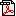 Ziua/Luna<EUR/RSD>< Ziua/Luna >Plată intermediară (* dacă este cazul)<XX% din valoarea contractului / suma absolută>< Ziua / Luna >Sold final de plată<XX% din valoarea contractului / suma absolută>Total<Valoarea totală a contractului>PentrufurnizorPentrufurnizorPentruAutoritateacontractantăPentruAutoritateacontractantăNumele:Numele:Funcţia:Funcţia:Semnătura:Semnătura:Data:Data: